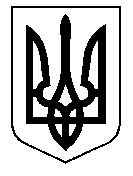 ТАЛЬНІВСЬКА РАЙОННА РАДАЧеркаської областіР  І  Ш  Е  Н  Н  Я21.12.2017                                                                                      №  20-3/VII	Відповідно до пункту 16 частини першої статті 43, статтей 44, 59 Закону України «Про місцеве самоврядування в Україні», статті 18 Закону України «Про зайнятість населення», листа  Міністерства соціальної політики України від 25.10.2017 № 20864/0/2-17/24 «Про розроблення територіальних та  місцевих програм зайнятості населення на період до 2020 року», з метою розширення можливостей реалізації права громадян на гідну працю, підвищення їх доходів, соціального захисту від безробіття на основі визначення галузевих пріоритетів у збереженні наявних робочих місць та створенні нових, самозайнятості, легалізації тіньової зайнятості, розвитку підприємництва, проведення в районі активної соціально – економічної політики, враховуючи подання райдержадміністрації, районна рада ВИРІШИЛА:Затвердити Програму зайнятості населення Тальнівського району на 2018-2020 роки (далі – Програма), що додається.Виконавцям Програми забезпечити її виконання та при формуванні місцевих бюджетів планувати видатки на фінансування завдань і заходів Програми.Відповідним структурним підрозділам райдержадміністрації та районним установам забезпечити неухильне виконання заходів Програми і щокварталу до 10 числа наступного за кварталом місяця подавати управлінню соціального захисту населення райдержадміністрації інформацію про стан виконання заходів Програми.Управлінню соціального захисту населення районної державної адміністрації узагальнену інформацію подавати районній раді щорічно до 20 лютого.Визнати такими, що втратили чинність, рішення районної ради:- від 27.05.2013 № 21-5/VІ «Про Програму зайнятості населення Тальнівського району на 2013-2017 роки»;- від 15.09.2015 № 41-5/УІ «Про внесення доповнень до Програми зайнятості населення Тальнівського району на 2013-2017 роки»;- від 29.01.2016 № 3-9/УІІ «Про внесення змін до Програми зайнятості населення Тальнівського району на 2013-2017 роки»;- від 26.05.2016 № 6-7/УІІ «Про хід виконання Програми зайнятості населення Тальнівського району на 2013-2017 роки»;- від 23.12.2016 № 11-13/УІІ «Про внесення змін до Програми зайнятості населення Тальнівського району на 2013-2017 роки».Контроль за виконанням рішення покласти на постійні комісіі районної ради з соціальних та гуманітарних питань та з питань бюджету та економічного розвитку.Голова районної ради							            В.ЛюбомськаПРОГРАМАзайнятості населення Тальнівського району на 2018-2020 рокиІ. Паспорт Програми Ініціатор розроблення Програми — Тальнівська районна державна адміністрація.Розробники Програми – управління соціального захисту населення Тальнівської райдержадміністрації, управління агропромислового та економічного розвитку райдержадміністрації, районний центр зайнятості.Відповідальний виконавець Програми – управління соціального захисту населення Тальнівської райдержадміністрації. Учасники Програми — управління соціального захисту населення Тальнівської райдержадміністрації. управління агропромислового та економічного розвитку райдержадміністрації, районний центр зайнятості  відділ освіти райдержадміністрації, міська, сільські ради району.Термін реалізації Програми: 2018-2020 роки.Основні джерела фінансування Програми — місцеві бюджети, Фонд загальнообов'язкового державного соціального страхування України на випадок безробіття та інші джерела не заборонені чинним законодавством України.II. Проблеми, на розв’язання яких спрямовано ПрограмуУ Тальнівському районі проживають  33,8  тисяч осіб, з них майже 18 тисяч осіб - економічно активне населення. За віковими групами населення складає :  від 0-17р. – 6205 осіб; від 18-64р. – 20717 осіб; від 65 і старше – 6907 осіб.Чисельність застрахованих в системі загальнообов’язкового державного соціального страхування становить близько 7,2 тисячі осіб, що складає 40 % економічно активного населення району.Середньооблікова штатна чисельність працюючого населення на кінець 2017 року складає 5,1 тисячі осіб, або  28 % економічно активного населення району.Впродовж 2017 року мали статус безробітного 1620 осіб, з них більше 30%  - особи, які потребують соціального захисту  і не здатні на рівних умовах конкурувати на ринку праці.Найбільше потребують соціального захисту від безробіття в першу чергу, молодь, випускники навчальних закладів, особи передпенсійного віку, особи з інвалідністю, які не досягли пенсійного віку. Особливо високий рівень безробіття спостерігається серед молоді віком до 35 років та жінок, що складає 30 % від загальної кількості зареєстрованих безробітних.        Велика кількість громадян працездатного віку працюють без оформлення трудових відносин, а відтак, не беруть участь у системі загальнообов’язкового державного соціального страхування та не набувають страхового стажу.Основними проблемами зайнятості, що існують на місцевому ринку праці, є:-   певний дисбаланс попиту та пропонування робочої сили;-   проблеми розвитку малого підприємництва;-   недостатня кількість робочих місць для працевлаштування жінок;-   забезпечення належного рівня зайнятості молоді;-   низький рівень заробітної плати на підприємствах району;- вимушена та неофіційна зайнятість, самозайнятість, приховане працевлаштування;-  зменшення трудового потенціалу через  міграцію в пошуках більш високооплачуваної роботи.Програма зайнятості населення на 2018-2020 роки дасть змогу впливати на процеси в сфері зайнятості населення та ситуацію на ринку праці.ІІІ. Мета ПрограмиПрограма зайнятості населення Тальнівського району на 2018-2020 роки являє собою комплекс заходів, що здійснюватимуться на районному рівні, які направлені на підтримку незайнятого населення району, насамперед, соціально незахищених верств населення, які не можуть на рівних умовах конкурувати на ринку праці, та легалізації трудових відносин. Метою Програми є створення умов для забезпечення зайнятості населення району, його соціального захисту від безробіття та підвищення рівня життя населення за рахунок доходів від трудової діяльності.IV. Обсяги та джерела фінансування ПрограмиОбсяг видатків на фінансове забезпечення реалізації Програми здійснюється відповідно до Закону України "Про зайнятість населення" та Закону України "Про загальнообов'язкове державне соціальне страхування на випадок безробіття".Фінансування організації громадських робіт здійснюється за рахунок коштів місцевих бюджетів, роботодавців та інших не заборонених законодавством джерел. Обсяг видатків визначений у додатку до Програми.V. Перелік завдань   програми   та   результативні показникиДля забезпечення досягнення мети Програми зусилля усіх сторін соціального діалогу, служби зайнятості будуть спрямовані на реалізацію таких основних завдань:стимулювання роботодавців на створення нових робочих місць;працевлаштування безробітних громадян на існуючі  та нові робочі місця;розвиток системи професійного навчання, підвищення кваліфікації та перенавчання кадрів, виходячи з потреб  ринку праці;удосконалення професійної орієнтації молоді на актуальні на ринку праці професії;проведення роботи щодо легалізації заробітної плати та зайнятості населення, роз’яснювальної компанії щодо переваг легальних трудових відносин;сприяння зайнятості осіб, які потребують соціального захисту  і не здатні на рівних умовах конкурувати на ринку праці;забезпечення соціального захисту осіб з інвалідністю, вирішення питань їх професійної реабілітації та працевлаштування.Реалізація завдань та заходів Програми зайнятості населення на 2018-2020 роки дасть змогу впливати на процеси в сфері зайнятості населення та ситуацію на ринку праці району.Перелік заходів Програми викладений у додатку 1 до Програми.VІ. Очікувані результати Програми1. Збільшення кількості працевлаштованих безробітних на існуючі та створені нові робочі місця, в тому числі шляхом виплати одноразово допомоги по безробіттю для організації власної справи згідно з додатком 2.2. Працевлаштування осіб з інвалідністю та їх інтеграція у соціум згідно з додатком 3.       3. Збільшення кількості безробітних, охоплених професійним навчанням, в тому числі тих, хто не здатний на рівних умовах конкурувати на ринку праці згідно з додатком 4.4.  Збільшення кількості безробітних, залучених до участі у громадських роботах згідно з додатком 5. 5.   Зменшення кількості працюючих в режимі неповного робочого часу.6. Підвищення рівня обізнаності громадян у перевагах легального працевлаштування.7.   Збільшення кількості штатних працівників. VІI. Координація та контроль за виконанням програмиВідповідальність за виконання Програми несе Тальнівська районна державна адміністрація, яка щороку звітує перед районною радою про результати виконання Програми.Координацію виконання заходів Програми здійснює управління соціального захисту населення Тальнівської райдержадміністрації.Інформацію про стан та результати виконання Програми Тальнівська районна державна адміністрація подає районній раді щорічно до 20 лютого Начальник управління соціального захисту населення райдержадміністрації                                          Т.МаринченкоКеруючий справами виконавчого апарату районної ради                                                    В.КарпукДодаток 1до Програми Перелік завдань і заходів Програми зайнятості населення  Тальнівського району на 2018-2020 рокиНачальник управління соціального захисту населення райдержадміністрації                                                                                                                 Т.МаринченкоКеруючий справамивиконавчого апарату районної ради                                                                                                               В.КарпукДодаток 2  до ПрограмиТаблиця 1. Працевлаштування на нові робочі місцяНачальник управління соціального захисту населення райдержадміністрації                                  Т.МаринченкоКеруючий справамивиконавчого апарату районної ради                                       В.КарпукДодаток 3  до ПрограмиТаблиця 2. Показники сприяння зайнятості інвалідів												(осіб)Начальник управління соціального захисту населення райдержадміністрації                                  Т.МаринченкоКеруючий справамивиконавчого апарату районної ради                                       В.КарпукДодаток 4  до ПрограмиТаблиця 3. Показники професійної підготовки та використання робочої силиНачальник управління соціального захисту населення райдержадміністрації                                  Т.МаринченкоКеруючий справамивиконавчого апарату районної ради                                       В.КарпукДодаток 5  до Програми Таблиця 4. Надання соціальних послуг Державною службою зайнятості України                ( осіб)Начальник управління соціального захисту населення райдержадміністрації                                  Т.МаринченкоКеруючий справамивиконавчого апарату районної ради                                       В.КарпукПро Програму зайнятості населення Тальнівського району на 2018-2020 рокиЗАТВЕРДЖЕНО рішення районної ради21.12.2017 № 20-3/VIІ№ п/пНазва напряму діяльності (пріоритетні завдання)Перелік заходів ПрограмиТермін виконання  заходуВиконавціДжерела фінансуванняОбсяги фінансування,тис. грн.Обсяги фінансування,тис. грн.Обсяги фінансування,тис. грн.Очікувані результати2018201820201.Розширення сфери застосування праці та стимулювання заінтересованості роботодавців у створенні нових робочих місць1.1 Сприяти популяризації  туризму у сільській місцевості шляхом  висвітлення в засобах масової інформації маршрутів та послуг, залученню інвестицій для розвитку туристичної галузі.2018-2020 рокиУправління агропромислового  та економічного розвитку райдержадміністрації, міськсільвиконкоми 1.Розширення сфери застосування праці та стимулювання заінтересованості роботодавців у створенні нових робочих місць1.2 З метою підвищення інвестиційної привабливості міста та району, сприяння розвитку суб’єктів малого та середнього бізнесу створити та організувати належну роботу банку даних вільних приміщень, земельних ділянок, придатних для ведення бізнесу.2018-2020 рокиУправління агропромислового  та економічного розвитку райдержадміністрації, міськсільвиконкоми 1.Розширення сфери застосування праці та стимулювання заінтересованості роботодавців у створенні нових робочих місць1.3 Здійснювати заходи в рамках обласної програми «Село Черкащини - 2020» щодо розвитку інфраструктури аграрного ринку, зокрема сільськогосподарських обслуговуючих кооперативів, аграрних бірж, аукціонів живої худоби та птиці, оптових продовольчих та плодоовочевих ринків.   2018-2020 рокиУправління агропромислового  та економічного розвитку райдержадміністрації, міськсільвиконкоми Розширення сфери застосування праці та стимулювання заінтересованості роботодавців у створенні нових робочих місць1.4  Здійснювати організацію та проведення фінансування громадських робіт з інформування населення району стосовно порядку отримання житлових субсидій та технічної підготовки документації, кур'єрської   доставки документів та запитів.2018-2020 рокиРайонний центр зайнятості, управління соціального захисту населення райдержадміністрації, міськсільвиконкомиКошти місцевібюджетівФонду  (відсоток фінансування коштів визначається сторонами договору)390390450450520520Розширення сфери застосування праці та стимулювання заінтересованості роботодавців у створенні нових робочих місць1.5 Забезпечувати організацію та фінансування громадських робіт для зареєстрованих безробітних   осіб   на створених  для   цього тимчасових    робочих місцях за видами  робіт, які є визначені органами виконавчої влади та органами місцевого самоврядування, в тому числі  надання послуг із супроводу, догляду, обслуговування, соціально-медичного патронажу осіб з інвалідністю або тимчасово непрацездатних, надання допомоги учасникам АТО та сім’ям загиблих учасників АТО; благоустрою територій населених пунктів.2018-2020 рокиРайонний центр зайнятості міськсільвиконкоми, територіальний центр соціального обслуговування пенсіонерів та одиноких непрацездатних громадянКошти місцевих бюджетів  Фонду (відсоток фінансування коштів визначається сторонами договору)250250250250250250Розширення сфери застосування праці та стимулювання заінтересованості роботодавців у створенні нових робочих місць1.6  Інформування через засоби масової інформації населення, роботодавців району щодо стану ринку праці, можливості  отримання у державній службі зайнятості послуг із працевлаштування.2018-2020 рокиРайонний центр зайнятостіРозширення сфери застосування праці та стимулювання заінтересованості роботодавців у створенні нових робочих місць1.7 Для стимулювання роботодавців до створення нових робочих місць та працевлаштування на них громадян, які недостатньо конкурентоспроможні на ринку праці, здійснювати  виплати компенсації роботодавцю суми єдиного внеску на загальнообов'язкове державне соціальне страхування за відповідну особу.2018-2020 рокиРайонний центр зайнятостіКошти ФондуРозширення сфери застосування праці та стимулювання заінтересованості роботодавців у створенні нових робочих місць1.8 З метою підвищення конкурентоспроможності незайнятих громадян на ринку праці здійснювати проведення підготовки, перепідготовки та підвищення кваліфікації безробітних за професіями та спеціальностями, актуальними на ринку праці, насамперед під конкретні замовлення роботодавців.2018-2020 рокиРайонний центр зайнятостіКошти ФондуРозширення сфери застосування праці та стимулювання заінтересованості роботодавців у створенні нових робочих місць1.9 Забезпечити надання безробітним послуг інформаційно-довідкового та психо-діагностичного характеру з питань вибору, зміни  професії, місця роботи або навчання.2018-2020 рокиРайонний центр зайнятості2.Підвищення професійного рівня та конкурентоспроможності економічно-активного населення2.2 Здійснювати заходи, спрямовані на підвищення якості освітніх послуг з метою забезпечення  конкурентоспроможності робочої сили.2018-2020 рокиВідділ освіти райдержадміністраціїПідвищення професійного рівня та конкурентоспроможності економічно-активного населення2.3 З метою підвищення професійного рівня та конкурентоспроможності економічно-активного населення шляхом підтвердження професійної кваліфікації за результатами неформального професійного навчання.2018-2020 рокиРайонний центр зайнятості3Підвищення мобільності робочої сили на ринку праці та удосконалення регулювання трудової міграції3.1 Посилити державний та громадський контроль за недопущенням використання робочої сили без належного оформлення трудових відносин із роботодавцем.2018-2020 рокиУправління соціального захисту населення, управління агропромислового та економічного розвитку   райдержадміністрації, Тальнівський відділ обслуговування громадян Звенигородського об’єднаного управління  ПФ України,  Тальнівське відділення Звенигородської ОДПІ, державний інспектор праці управління Держпраці Черкаської областіПідвищення мобільності робочої сили на ринку праці та удосконалення регулювання трудової міграції3.2 Створювати умови щодо збільшення середньомісячної заробітної плати по району до середнього рівня по області. Забезпечити державний нагляд та громадський контроль за додержанням законодавства про оплату праці, зокрема, дотримання державних гарантій.2018-2020 рокиУправління соціального захисту населення райдержадміністрації, Тальнівське відділення Звенигородської ОДПІ, державний інспектор праці держпраці Черкаської області4Сприяння зайнятості громадян, які потребують соціального захисту і не здатні на рівних умовах конкурувати на ринку праці4.1 Забезпечити надання адресних профорієнтаційних послуг особам з інвалідністю, які звертаються до центрів зайнятості області, з урахуванням їх особистих потреб, ступеня втрати здоров’я, обмеження життєдіяльності та потреб ринку праці2018-2020 рокиРайонний центр зайнятості4Сприяння зайнятості громадян, які потребують соціального захисту і не здатні на рівних умовах конкурувати на ринку праці4.2 Забезпечити проведення профпідготовки громадян з інвалідністю шляхом реалізації програм їх професійної реабілітації,  здійснення фінансової підтримки навчання молодих інвалідів у вищих навчальних закладах І-ІV рівнів акредитації2018-2020 рокиУправління соціального захисту населення райдержадміністрації, Фонд соціального захисту інвалідів,  районний центр зайнятості4Сприяння зайнятості громадян, які потребують соціального захисту і не здатні на рівних умовах конкурувати на ринку праці4.3 Здійснювати профорієнтаційну та психологічну підтримку молоді з метою сприяння  правильному вибору професії та соціальній адаптації, в тому числі неповнолітніх, які не працюють і не навчаються, дітей-сиріт, дітей з багатодітних сімей, молодих інвалідів, випускників загальноосвітніх шкіл, молоді, яка повертається з місць позбавлення волі. Сприяти навчанню зазначених  осіб професіям, які затребувані на ринку праці.2018-2020 рокиВідділ освіти, управління соціального захисту населення райдержадміністрації,   районний центр зайнятості, міськсільвиконкоми4Сприяння зайнятості громадян, які потребують соціального захисту і не здатні на рівних умовах конкурувати на ринку праці4.4 Сприяти працевлаштуванню соціально вразливих верств населення в рахунок квоти робочих місць.2018-2020 рокиРайдержадміністрація, міськсільвиконкоми, районний центр зайнятості5.Сприяння працевлаштуванню студентської молоді та випускників вищих навчальних закладів5.1 Надання профорієнтаційних послуг учням загальноосвітніх навчальних закладів Тальнівського району за зверненням до центру зайнятості,  з метою усвідомленого вибору ними актуальних на ринку праці професій а також подальшого навчання та працевлаштування2018-2020 рокиВідділ освіти райдержадміністрації, міськсільвиконкоми, районний центр зайнятості5.Сприяння працевлаштуванню студентської молоді та випускників вищих навчальних закладів5.2  Для підвищення рівня зайнятості сільського населення, насамперед молоді та жінок, забезпечити надання якісних профорієнтаційних, консультаційних послуг, здійснення навчання за професіями, орієнтованими на підприємництво. Сприяти реалізації їх підприємницьких ініціатив у пріоритетних на селі сферах діяльності2018-2020 рокиРайонний центр зайнятості, відділ освіти райдержадміністрації,   сільвиконкомиКошти ФондуНайменуванняпоказника2018рік2019рік2020рік1. Працевлаштування на нові робочі місця, осіб - усього129134155з них:1.1 юридичними особами8144801.2 фізичними особами-підприємцями та іншими фізичними особами - платниками податку з доходів фізичних осіб (включаючи робочі місця для найманих працівників)4890902. Працевлаштування на нові робочі місця за видами економічної діяльності, осіб*:129134155сільське господарство, лісове господарство та рибне господарство162824добувна промисловість і розроблення кар’єрів---переробна промисловість (виробництво)6655постачання електроенергії, газу, пари та кондиційованого повітря51722водопостачання; каналізація, поводження з відходами---будівництво---оптова та роздрібна торгівля; ремонт автотранспортних засобів і мотоциклів205935транспорт, складське господарство, поштова та кур’єрська діяльність---тимчасове розміщування й організація харчування144інформація та телекомунікації---фінансова та страхова діяльність---операції з нерухомим майном---професійна, наукова та технічна діяльність---діяльність у сфері адміністративного та допоміжного обслуговування1910-державне управління й оборона; обов’язкове соціальне страхування---освіта---охорона здоров’я та надання соціальної допомоги54--мистецтво, спорт, розваги та відпочинок---надання інших видів послуг         810153. Чисельність працівників, за яких роботодавцю надається компенсація фактичних витрат по сплаті єдиного внеску на загальнообов’язкове державне соціальне страхування, осіб - усього151515в тому числі: 3.1 працівників у юридичних осіб, усього676за яких компенсовано:100% суми нарахованого єдиного внеску, осіб6763.2 працівників у фізичних осіб-підприємців та фізичних осіб – платників податку з доходів фізичних осіб, усього989за яких компенсовано:100% суми нарахованого єдиного внеску, осіб989Найменуванняпоказника2018прогноз2019прогноз2020прогноз1. Чисельність працюючих інвалідів на підприємствах установах та організаціях, згідно із звітами, поданими до відділень Фонду соціального захисту інвалідів*2452502702. Кількість створених робочих місць за рахунок коштів Фонду соціального захисту інвалідів0003. Чисельність інвалідів, що перебувають на обліку в районному центрі зайнятості 5345403.1. з них зареєстровані безробітні5345404. Чисельність інвалідів, працевлаштованих за сприяння  служби зайнятості 2118154.1. з них зареєстровані безробітні2118154.1.1 у тому числі, які отримали одноразово допомогу по безробіттю для організації підприємницької діяльності1115. Чисельність інвалідів, залучених до участі у громадських роботах1110105.1. з них з числа зареєстрованих безробітних1110106. Чисельність інвалідів, які проходили професійне навчання – усього 1097зокрема за рахунок:6.1. коштів Фонду соціального захисту інвалідів0006.2. коштів Фонду загальнообов’язкового державного соціального страхування України на випадок безробіття875Найменуванняпоказника2018прогноз2019прогноз2020прогноз1. Кількість випускників навчальних закладів в регіоні,  осіб – усього719661773у тому числі:- випускників вищих навчальних закладів ІІІ − ІV рівнів акредитації, усього---з них працевлаштовані як молоді працівники;---- випускників вищих навчальних закладів  І − ІІ рівнів акредитації, усього200243261з них працевлаштовані як молоді працівники;---2. Кількість укладених договорів про стажування між роботодавцем і особою, яка продовжує навчання, одиниць - усього---з них такі, що передбачають отримання заробітної плати, одиниць---3. Кількість укладених трудових договорів (строком не менш як на три роки) між роботодавцем та молодим працівником, що погоджується працювати в сільській місцевості, одиниць - усього---в тому числі з отриманням:---одноразової адресної допомоги---житла---4. Середньооблікова штатна чисельність працівників, тис. осіб5200540055005. Кількість працівників, які знаходяться у вимушених неоплачуваних відпустках з ініціативи роботодавців,  осіб---у % до середньооблікової штатної чисельності працівників ---6. Кількість працівників, які працюють у режимі неповного робочого дня (тижня), осіб---у % до середньооблікової штатної чисельності працівників---8. Кількість працівників, які підвищили свою кваліфікацію, осіб160170170у % до середньооблікової штатної чисельності працівників3,03,13,19. Кількість працівників, які пройшли професійну підготовку та перепідготовку, осіб320    280    250у % до середньооблікової штатної чисельності працівників6.15.14,5у тому числі:за кошти роботодавця---за власні кошти320280250Найменуванняпоказника2017очікуване 2018прогноз2019прогноз2020прогноз1. Чисельність осіб, що перебувають на обліку та отримують послуги протягом періоду25002380228022502. Чисельність осіб, які мають статус безробітного18201700168016503. Чисельність працевлаштованих осіб з числа тих, що перебувають на обліку6906606306304. Чисельність працевлаштованих з числа зареєстрованих осіб13701300120011105. Чисельність зареєстрованих безробітних, які проходитимуть професійну підготовку, перепідготовку та підвищення кваліфікації3403202802506. Чисельність осіб, залучених до участі у громадських та інших роботах тимчасового характеру600600600600з них зареєстрованих безробітних6006006006007. Чисельність осіб, яким надано послуги з питань організації підприємницької діяльності та ведення власної справи60555555з них організували власну справу2444